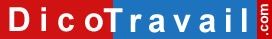 Prénom – Nom
Adresse
Code Postal – VilleNom de la Société
Adresse
Code postal – VilleLettre recommandée avec accusé de réception ou Lettre remise en main propre contre déchargeDemande de congé individuel de formationLieu, Date,Madame, Monsieur,Conformément aux articles L.6322-1 et suivants du code du travail, je vous adresse une demande d’autorisation d’absence afin de suivre, dans le cadre d’un congé individuel de formation, la formation intitulée < nom de la formation > et dispensée par l’organisme < nom et adresse >Cette formation se déroulera du < date de début de la formation > au < date de fin de la formation >, pour une durée totale de < nombre > heures.Si la formation est à temps plein : Ce stage se déroulera à temps plein, soit < nombre d’heure par semaine > heures par semaine.Si la formation est à temps partiel : Ce stage se déroulera à temps partiel, soit < nombre d’heure par semaine > heures par semaine, réparties comme suit : à compléterJe formule cette demande sous réserve de la confirmation de mon admission par l’organisme de formation et du financement de mon projet.Je vous prie d’agréer, Madame, Monsieur, l’expression de mes salutations distinguées.SignatureAVERTISSEMENT sur l'utilisation des modèles de lettresNous vous rappelons que le site Dicotravail.com ne donne aucun conseil personnalisé. Les modèles de lettres ne constituent pas une consultation juridique ni une rédaction réalisée en fonction de votre cas personnel. Ce qui implique qu’avant toute démarche pouvant avoir des conséquences, nous vous conseillons de recourir au conseil d'un avocat, le site Dicotravail.com ne saurait en aucun cas s’y substituer.Il en résulte que la responsabilité de l'auteur ne saurait être recherchée du fait de l'utilisation des modèles de lettres.Lettre de demande de congé individuel de formation